Билет №1.Определение биссектрисы треугольника. Замечательное свойство  биссектрисы треугольника.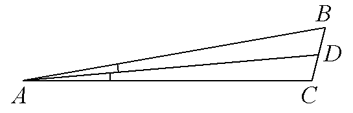 Признак равенства прямоугольных треугольников по гипотенузе и катету (доказательство).1) В треугольнике ABC AD — биссектриса, угол C равен 104°, угол CAD равен 5°. Найдите угол B. Ответ дайте в градусах.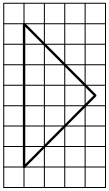              2) На клетчатой бумаге с размером клетки 1×1 изображён равнобедренный прямоугольный треугольник. Найдите длину его биссектрисы, выходящей из вершины прямого угла.Точка D на стороне AB треугольника ABC выбрана так, что AD = AC. Известно, что ∠CAB = 80° и ∠ACB=59°. Найдите угол DCB. 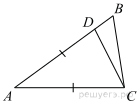 Ответ дайте в градусах. Задача из дополнительного банка заданийБилет №2.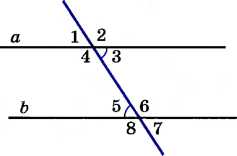 Определение медианы треугольника. Замечательное свойство медианы треугольника.Теорема о внешнем угле треугольника (доказательство).1) Дано: a||b, 5 = 600. Найдите 1. 2)  На клетчатой бумаге с размером клетки 1×1 изображён треугольник ABC. Найдите длину его высоты, опущенной на сторону AB. 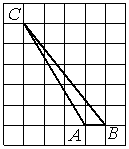 В треугольнике ABC CD — медиана, угол C равен 90°, угол B равен 35°. Найдите угол ACD. Ответ дайте в градусах.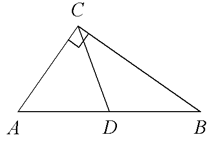 Задача из дополнительного банка заданийБилет №3.Определение высоты треугольника. Замечательное свойство высоты треугольника.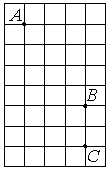 Признак равенства прямоугольных треугольников по гипотенузе и острому углу (доказательство).1) Дан равносторонний треугольник АВС. Найдите величину внешнего угла при вершине С.            2) На клетчатой бумаге с размером клетки 1×1 отмечены точки A, B и C.  Найдите расстояние от точки A до прямой BC. 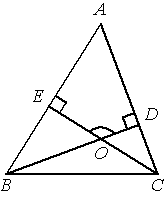 В треугольнике ABC угол A равен 56°, углы B и C – острые, высоты BD и CE пересекаются в точке O. Найдите угол DOE. Ответ дайте в градусах. Задача из дополнительного банка заданийБилет №4.Определение равнобедренного треугольника. Свойства равнобедренного треугольника.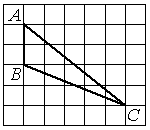 Теорема о сумме двух острых углов прямоугольного треугольника (доказательство).1) Луч OF – биссектриса  угла AOB, AOB=620. Найдите  AOF.            2) На клетчатой бумаге с размером клетки 1×1 изображён треугольник ABC. Найдите длину его высоты, опущенной на сторону AB. 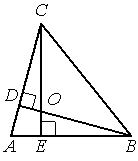 В остроугольном треугольнике ABC угол A равен 78°, BD и CE — высоты, пересекающиеся в точке O. Найдите угол DOE. Ответ дайте в градусах.Задача из дополнительного банка заданийБилет №5.Определение равностороннего треугольника. Свойство равностороннего треугольника.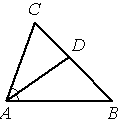 Сформулируйте и докажите признак параллельности двух прямых по внутренним односторонним углам.1) В треугольнике АВС  АМ является медианой. Найдите величину отрезка МС,                                              если ВС = 21 см.            2) В треугольнике ABC AD — биссектриса, угол C равен 62°, угол CAD равен 32°. Найдите угол B. Ответ дайте в градусах.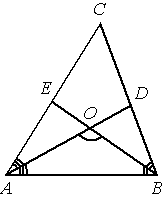       4. В треугольнике ABC угол C равен 58°, биссектрисы AD и BE пересекаются в  точке O. Найдите угол AOB. Ответ дайте в градусах.5. Задача из дополнительного банка заданийБилет №6.Определение окружности, радиуса, диаметра, хорды.Теорема о свойстве биссектрисы равнобедренного треугольника (доказательство).1) Луч ОС делит угол АОВ на два угла. Найдите угол ВОС, если угол АОВ равен 780, а угол АОС на 180 меньше угла ВОС.2) Найдите угол N.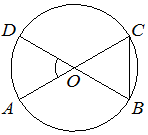 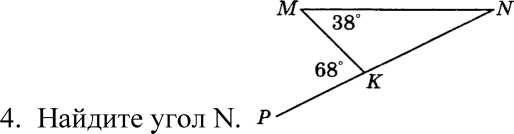 Отрезки AC и BD — диаметры окружности   с центром O. Угол ACB равен 56°. Найдите   угол AOD. Ответ дайте в градусах. Задача из дополнительного банка заданийБилет №7.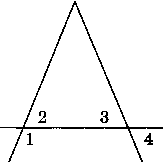 Определение параллельных прямых, параллельных отрезков. Свойство параллельных прямых.Теорема о сумме внутренних углов треугольника (доказательство).1) Найдите смежные углы, если один из них на 740 больше другого.2) На рисунке 1=1480, 2=3. Найдите 4.Угол между биссектрисой и медианой прямоугольного треугольника, проведёнными из вершины прямого угла, равен 14°. Найдите меньший угол прямоугольного треугольника. Ответ дайте в градусах. 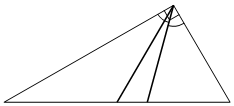 Задача из дополнительного банка заданийБилет №8.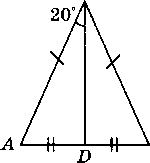 Определение внешнего угла треугольника.Свойство углов равнобедренного треугольника (доказательство).1) В равнобедренном треугольнике основание в три раза меньше боковой стороны, а периметр равен 49 см. Найдите стороны треугольника. 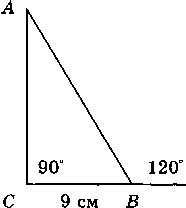 2) Найдите угол А. Найдите длину гипотенузы треугольника  АВС.Задача из дополнительного банка заданийБилет №9.Сформулируйте признаки равенства треугольников.Теорема о сумме двух острых углов прямоугольного треугольника (доказательство).1) В равнобедренном треугольнике АВС с основанием АС внешний угол при вершине В равен 1500. Найдите углы при основании треугольника.2) Периметр равнобедренного треугольника равен 50 см, а одна из его сторон на 13 см больше другой. Найдите стороны треугольника.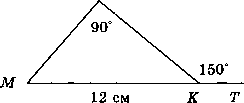 Найдите длину катета МР треугольника МРК.Задача из дополнительного банка заданийБилет №10.Определение прямоугольного треугольника. Стороны и углы прямоугольного треугольника.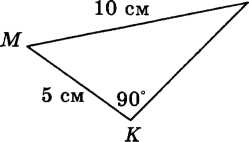 Теорема о вертикальных углах (доказательство)1) В треугольнике АВС А=800, В=600. Чему равен С?Найдите острые углы треугольника MNK.Острые углы прямоугольного треугольника равны 84° и 6°. Найдите угол между высотой и медианой, проведёнными из вершины прямого угла. Ответ дайте в градусах.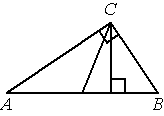 Задача из дополнительного банка заданийБилет №11.Определение расстояния от точки до прямой.Доказать, что если прямая пересекает одну из двух параллельных прямых, то она пересекает и вторую.1) Точка Р делит отрезок MN на два отрезка. MN равен 12 см, NP равен 9 см. Найдите отрезок MP.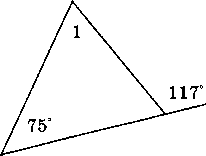 Найдите угол 1. 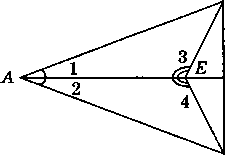 Дано: 1=2, 3=4. Доказать: BD=CD.Задача из дополнительного банка заданийБилет №12.Виды треугольников. Определение каждого вида треугольника. Неравенство треугольника.Признак равенства прямоугольных треугольников по катету и острому углу (доказательство).1) В прямоугольном треугольнике АВС (А - прямой), В=600. Найдите величину угла С.2) На рисунке 1=1020, 2=3. Найдите 4. В равнобедренном треугольнике MNK с основанием MK длина его медианы NP равна 6 см. Периметр треугольника MNP равен 24 см. Найдите периметр треугольника MNK.Задача из дополнительного банка заданий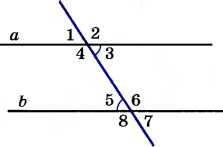 Билет №13.Секущая. Виды углов при пересечении двух параллельных прямых третьей.Теорема о свойстве смежных углов (доказательство).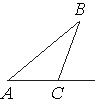 1) Дано: a||b, 6 = 1200. Найдите 4.             2) В треугольнике ABC угол C равен 133°. Найдите внешний угол при вершине C. Ответ дайте в градусах. В равнобедренном треугольнике АВС В=1040. АD – высота этого треугольника. Найдите угол DAC.Задача из дополнительного банка заданийБилет №14.Определение вертикальных углов.Сформулируйте и докажите признак параллельности двух прямых по соответственным углам.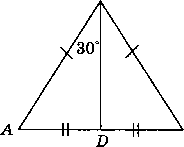 1) Отрезки АС и ВD при пересечении точкой О делятся пополам. Докажите, что  треугольник AOB равен треугольнику DOC.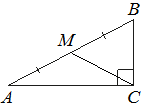 Найдите величину угла С.В треугольнике ABC угол C равен 90°, M — середина стороны AB, AB=26, BC=18. Найдите CM. Задача из дополнительного банка заданийБилет №15.Определение перпендикулярных прямых.Сформулируйте и докажите свойство катета прямоугольного треугольника, лежащего против угла в 300.1) В треугольнике ABC известно, что AB=BC, ∠ABC=106°. Найдите угол BCA. Ответ дайте 
в градусах.2) В равнобедренном треугольнике основание в три раза больше боковой стороны, а периметр равен 60 см. Найдите стороны треугольника.На рисунке АВЕ=1040, АСВ=760, АС=12 см. Найдите сторону АВ треугольника АВС.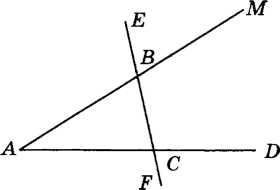 Задача из дополнительного банка заданий